Advanced Engine Performance Diagnosis 7th EditionChapter 6 – In-Vehicle Engine ServiceLesson PlanCHAPTER SUMMARY: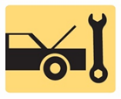 1. Thermostat Replacement, Water Pump Replacement, and Intake Manifold Gasket Inspection2. Intake Manifold Gasket Replacement, Timing Belt Replacement, and Engine Mount Replacement3. Hybrid Engine Precautions_____________________________________________________________________________________OBJECTIVES: 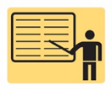 1. Explain thermostat replacement and water pump replacement in engines.2. Discuss intake manifold gasket inspection and replacement.3. Describe the steps involved in timing belt replacement.4. Explain how to inspect engine mounts.5. Discuss hybrid engine precautions._____________________________________________________________________________________RESOURCES: (All resources may be found at jameshalderman.com)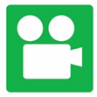 1.  Task Sheet: Water Pump Diagnosis and Replacement2. Task Sheet: Camshaft Timing3. Task Sheet: Intake Manifold Gasket4. Task Sheet: Valve Adjustment5. Task Sheet: Timing Belt/Chain Replacement6. Task Sheet: Thermostat Replacement7. Task Sheet: Hybrid Engine Service Precautions8. Chapter PowerPoint 9. Crossword and Word Search Puzzles (A8)10. Crossword and Word Search Puzzles (A1)11. Videos: (A1) Engine Repair12. Animations: (A1) Engine Repair_____________________________________________________________________________________ACTIVITIES: 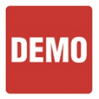 1.  Task Sheet: Water Pump Diagnosis and Replacement2. Task Sheet: Camshaft Timing3. Task Sheet: Intake Manifold Gasket4. Task Sheet: Valve Adjustment5. Task Sheet: Timing Belt/Chain Replacement6. Task Sheet: Thermostat Replacement7. Task Sheet: Hybrid Engine Service Precautions_____________________________________________________________________________________ASSIGNMENTS: 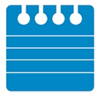 1. Chapter crossword and word search puzzles from the website.2. Complete end of chapter quiz from the textbook. 3. Complete multiple choice and short answer quizzes downloaded from the website._____________________________________________________________________________________Advanced Engine Performance Diagnosis 7th EditionChapter 6 – In-Vehicle Engine ServiceLesson PlanCLASS DISCUSSION: 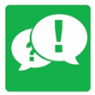 1. Review and group discussion chapter Frequently Asked Questions and Tech Tips sections. 2. Review and group discussion of the five (5) chapter Review Questions._____________________________________________________________________________________NOTES AND EVALUATION: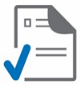 _____________________________________________________________________________________